             Dzień dobry Świetliczaki, zachęcamy Was do zrobienia przepięknego kwiatka                             z kółek. Można nim rozpocząć album wiosennych kwiatów. Będziemy czasem dawać                                                                              Wam  inne propozycje, a może też sami  wykonacie ciekawe prace.  Powodzenia!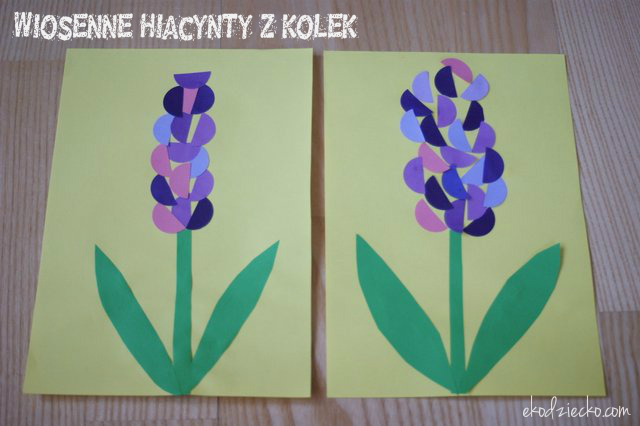  Potrzebne będą:                                                                                                                                                                  -   kolorowa kartka na tło                                                                                                 -   skrawki papieru w różnych odcieniach fioletu i różu                                                                         -   zielony papier                                                                                                    -   może być dziurkacz z kształtem dużych kółek                                                   -   nożyczki                                                                                                           -   klej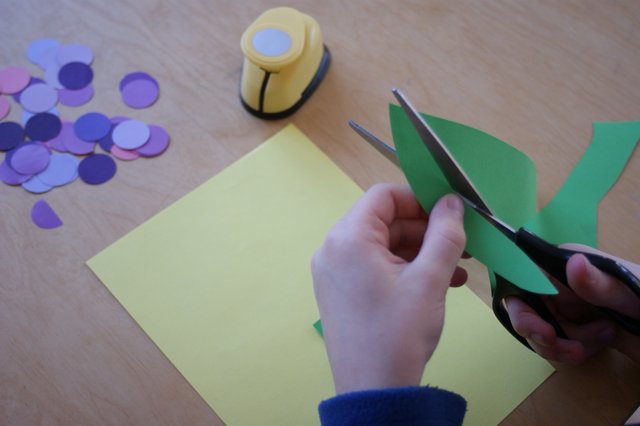 1. Z zielonego papieru wycinamy łodyżkę                                       oraz  liście hiacynta. Naklejamy na tło.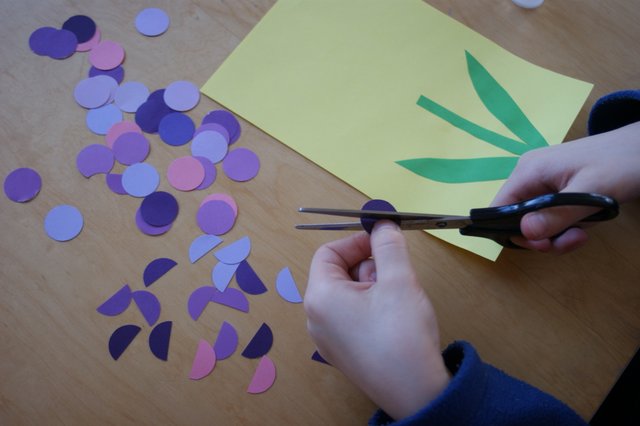 2. Ze skrawków papieru w różnych odcieniach fioletu            i różu wycinamy kółka przy pomocy dziurkacza
lub nożyczek. Każde kółko przecinamy na pół.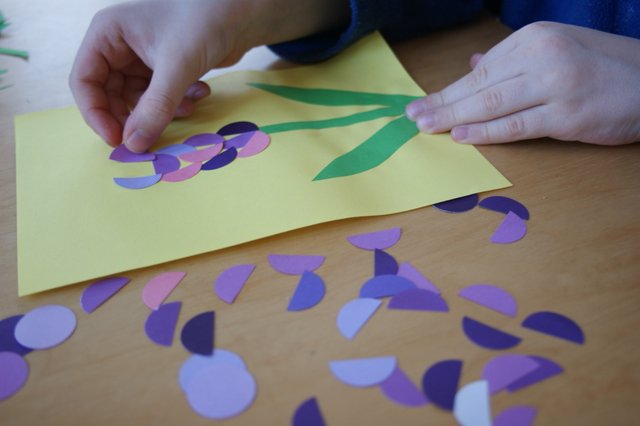 3. Naklejamy kółeczka na kształt główki hiacynta.Gotowe! Czyż efekt nie jest zachwycający?! :)